青岛艾普欧盛电子科技有限公司地址：青岛市李沧区高新技术产业基地九水东路320路电话：（86）0532-83717671传真：（86）0532-83729886网址：www.aipuo.com信息化安全性能综合测试仪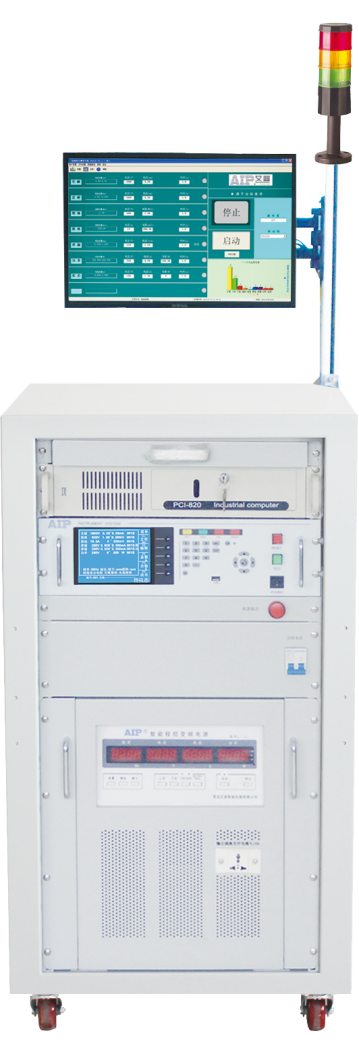 ■满足CCC、IEC、EN、VDE、BS、GS、UL等电气安全通用规范标准要求■选配工业计算机系统，增加条码扫描器后即可实现自动化控制及数据录入，构建生产数据管理平台，可融入生产管理系统■选配变频电源，组成自动测试系统，实现测试电源自动调整输出，无需人工干预，保证测试结果准确■无限量存储测试条件和测试结果，每组8个测试步骤，每组可单独设置规格型号，方便查找■可通过USB拷贝数据■速度快：测试仪器控制核心采用ARM高速处理器，数据处理全面快速；■精度高：安规测试精度高达1.5%■耐压电压可进行缓升、缓降设置，上下限报警功能■数字化闭环反馈控制方式，全自动调压模式，输出电压/电流自动修正，且不受外界电网波动影响，保证测试的准确性■接地电阻测试项目可选择电压、电阻两种判断模式，满足不同国家/行业标准要求■内置一种泄漏电流人体网络，可定制任意人体网络--选配功能■满足CCC、IEC、EN、VDE、BS、GS、UL等电气安全通用规范标准要求■选配工业计算机系统，增加条码扫描器后即可实现自动化控制及数据录入，构建生产数据管理平台，可融入生产管理系统■选配变频电源，组成自动测试系统，实现测试电源自动调整输出，无需人工干预，保证测试结果准确■无限量存储测试条件和测试结果，每组8个测试步骤，每组可单独设置规格型号，方便查找■可通过USB拷贝数据■速度快：测试仪器控制核心采用ARM高速处理器，数据处理全面快速；■精度高：安规测试精度高达1.5%■耐压电压可进行缓升、缓降设置，上下限报警功能■数字化闭环反馈控制方式，全自动调压模式，输出电压/电流自动修正，且不受外界电网波动影响，保证测试的准确性■接地电阻测试项目可选择电压、电阻两种判断模式，满足不同国家/行业标准要求■内置一种泄漏电流人体网络，可定制任意人体网络--选配功能■满足CCC、IEC、EN、VDE、BS、GS、UL等电气安全通用规范标准要求■选配工业计算机系统，增加条码扫描器后即可实现自动化控制及数据录入，构建生产数据管理平台，可融入生产管理系统■选配变频电源，组成自动测试系统，实现测试电源自动调整输出，无需人工干预，保证测试结果准确■无限量存储测试条件和测试结果，每组8个测试步骤，每组可单独设置规格型号，方便查找■可通过USB拷贝数据■速度快：测试仪器控制核心采用ARM高速处理器，数据处理全面快速；■精度高：安规测试精度高达1.5%■耐压电压可进行缓升、缓降设置，上下限报警功能■数字化闭环反馈控制方式，全自动调压模式，输出电压/电流自动修正，且不受外界电网波动影响，保证测试的准确性■接地电阻测试项目可选择电压、电阻两种判断模式，满足不同国家/行业标准要求■内置一种泄漏电流人体网络，可定制任意人体网络--选配功能■满足CCC、IEC、EN、VDE、BS、GS、UL等电气安全通用规范标准要求■选配工业计算机系统，增加条码扫描器后即可实现自动化控制及数据录入，构建生产数据管理平台，可融入生产管理系统■选配变频电源，组成自动测试系统，实现测试电源自动调整输出，无需人工干预，保证测试结果准确■无限量存储测试条件和测试结果，每组8个测试步骤，每组可单独设置规格型号，方便查找■可通过USB拷贝数据■速度快：测试仪器控制核心采用ARM高速处理器，数据处理全面快速；■精度高：安规测试精度高达1.5%■耐压电压可进行缓升、缓降设置，上下限报警功能■数字化闭环反馈控制方式，全自动调压模式，输出电压/电流自动修正，且不受外界电网波动影响，保证测试的准确性■接地电阻测试项目可选择电压、电阻两种判断模式，满足不同国家/行业标准要求■内置一种泄漏电流人体网络，可定制任意人体网络--选配功能■满足CCC、IEC、EN、VDE、BS、GS、UL等电气安全通用规范标准要求■选配工业计算机系统，增加条码扫描器后即可实现自动化控制及数据录入，构建生产数据管理平台，可融入生产管理系统■选配变频电源，组成自动测试系统，实现测试电源自动调整输出，无需人工干预，保证测试结果准确■无限量存储测试条件和测试结果，每组8个测试步骤，每组可单独设置规格型号，方便查找■可通过USB拷贝数据■速度快：测试仪器控制核心采用ARM高速处理器，数据处理全面快速；■精度高：安规测试精度高达1.5%■耐压电压可进行缓升、缓降设置，上下限报警功能■数字化闭环反馈控制方式，全自动调压模式，输出电压/电流自动修正，且不受外界电网波动影响，保证测试的准确性■接地电阻测试项目可选择电压、电阻两种判断模式，满足不同国家/行业标准要求■内置一种泄漏电流人体网络，可定制任意人体网络--选配功能■满足CCC、IEC、EN、VDE、BS、GS、UL等电气安全通用规范标准要求■选配工业计算机系统，增加条码扫描器后即可实现自动化控制及数据录入，构建生产数据管理平台，可融入生产管理系统■选配变频电源，组成自动测试系统，实现测试电源自动调整输出，无需人工干预，保证测试结果准确■无限量存储测试条件和测试结果，每组8个测试步骤，每组可单独设置规格型号，方便查找■可通过USB拷贝数据■速度快：测试仪器控制核心采用ARM高速处理器，数据处理全面快速；■精度高：安规测试精度高达1.5%■耐压电压可进行缓升、缓降设置，上下限报警功能■数字化闭环反馈控制方式，全自动调压模式，输出电压/电流自动修正，且不受外界电网波动影响，保证测试的准确性■接地电阻测试项目可选择电压、电阻两种判断模式，满足不同国家/行业标准要求■内置一种泄漏电流人体网络，可定制任意人体网络--选配功能型号功能容量容量配置精度型号功能变频电源隔离变压器配置精度AIP9652FACW/DCW/IR/GB/LC/PWR/STR5KVA--1.5%AIP9652SACW/DCW/IR/GB/LC/PWR/STR-6KVA2U工控机，显示器，ESRS1.5%AIP9652HACW/DCW/IR/GB/LC/PWR/STR6KVA-1.5%AIP96523FACW/DCW/IR/GB/LC/STR3KVA--1.5%AIP9651SFACW/IR/GB/LC/PWR/STR5KVA-2U工控机，显示器，ESRS1.5%AIP9641HACW/IR/GB/LC-6KVA-1.5%交流耐压交流耐压输出电压设定范围AC 200～5000V         输出电压精度±(1.5%×设定值+5个字)输出电压设定步幅1V输出频率50/60Hz输出波形输出正弦波输出波形失真度小于2%（纯阻性负载时）输出波形调整率小于（2%*设定值+5V）输出容量500VA输出电压缓升缓降时间设定范围0~300s设定步幅0.1s击穿电流测量范围0.10～99.99mA击穿电流测试精度±(1.5%×显示值+5个字)击穿电流预置上限0.10～99.99mA击穿电流预置下限0.00～5.00mA击穿电流预置步幅0.01mA/步测试时间设定范围1~300s测试时间设定步幅1s/步电弧侦测1～9级(9级为最高灵敏度)直流耐压直流耐压输出电压设定范围DC 200～5000V     ±(1.5%×设定值+5个字)输出电压精度0.10～10.00mA     ±(1.5%×显示值+5个字)输出电压设定步幅上限：0.10～10.00mA；下限：0.00～5.00mA输出容量50VA输出电压波纹小于5%（纯阻性负载时）输出电压调整率小于（2%*设定值+5V）输出电压缓升缓降时间设定范围0~300s设定步幅0.1s击穿电流测量范围0.10～9.99mA击穿电流测试精度±(1.5%×显示值+5个字)击穿电流预置上限0.10～9.99mA击穿电流预置下限0.00～5.00mA击穿电流预置步幅0.01mA/步测试时间设定范围1~300s测试时间设定步幅1s/步电弧侦测1～9级(9级为最高灵敏度)绝缘电阻绝缘电阻输出电压设定范围DC 200~1000V     输出电压精度±(1.5%×读数+5个字)      输出电压设定步幅1V输出容量60VA输出电压缓升缓降时间设定范围0~300s设定步幅0.1s绝缘电阻测量范围/精度1~2000 MΩ   ≤100 MΩ：±(5%×显示值+3个字)  >100 MΩ：±(8%×显示值+8个字)绝缘电阻报警设定范围上限：0～2000MΩ；下限：1～2000MΩ测试时间范围、分辨率1～300s  1s/步接地电阻接地电阻接地电流输出范围/精度AC 5.0～30.0A      接地电流精度±(1.5%×设定值+0.2A)接地电阻测量范围10.0～600mΩ       接地电阻测量精度±(1.5%×显示值+3mΩ)接地电阻报警设定范围上限：5～10A:10.0～600mΩ；11～25A:10.0～300mΩ；26～30A:10.0～200mΩ；下限：0.0～100mΩ  接地电阻设定步幅1mΩ测试时间范围1~300s测试时间步幅1s/步泄漏电流泄漏电流输出电压1.06倍的额定电压，内置变频电源提供泄漏类型设定动态泄漏、静态泄漏，内置一种泄漏电流人体网络，可定制任意人体网络输出电压测量范围AC 50～280V       输出电压频率AC 45～65Hz输出电压精度±(0.5%×显示值+2个字)泄漏电流测量范围0.05～20.00mA     泄漏电流测量精度±(1.5%×显示值+10uA)泄漏电流设定报警范围上限：0.05～20.00mA；下限：0.01～5.00mA泄露电流设定步幅0.01mA测试时间范围1～300s  1s/步功率功率输出电压 1.0倍的额定电压，内置变频电源提供输出电压测量范围/精度AC 50～280V       ±(0.5%×显示值+2个字)输出电流测量范围/精度AC 0.20～30.00A    ±(0.5%×显示值+2个字)有功功率测量范围/精度30～6000W         ±(0.5%×显示值+5个字)功率设定报警范围上限：3～6000W  下限：0～6000W 测试时间范围/分辨率1～300s  1s/步低压启动低压启动输出电压0.85倍的额定电压，内置变频电源提供输出电压测量范围/精度AC 50～280V       ±(0.5%×显示值+2个字)启动电流测量范围/精度AC 0.20～30.00A   ±(0.5%×显示值+2个字)电流设定报警范围上限：0.20～30.00A  下限：0.00～25.00A 测试时间范围1～300s  1s/步信息化上位机配置信息化上位机配置工控机配置标配专用工控机2U高度显示器配置标配操作方式手动按键  鼠标  键盘通讯接口232  485  can总线  TCP/IP接口外部控制方式PLC接口  开关量信号系统外观尺寸：600W*1840H*600Dmm  高度含滑轮、报警灯系统标准配件电源线×1、脚踏开关×1、30A 测试钳×1、测试盒×1、电源输入线×1、保险管×1